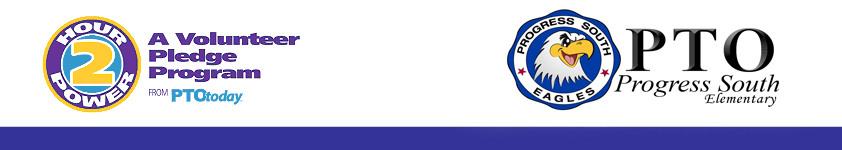 ______________________________________________________________________________________Volunteer name				Relationship to studentCell (______) _________--_____________      Email _______________________________________________________________________________________________________________________________volunteer name				Relationship to studentCell (_____) ________--_______________      EMAIL________________________________________________________________________________    ___________________________________________Child’s Name		Grade/TEACHER         	              CHILD’S NAME         GRade/Teacher______________________________________    ___________________________________________Child’s Name		 Grade/TEACHER        		Child’s Name	   Grade/TeacherPlease include $5.00 cash or check (payable to PSE PTO) Per family to complete your registration.Volunteers play a key role at PSE.  They lend a hand in classrooms, help monitor lunch, assist at PTO events and other school activities, as well as contribute donations when requested.  As a member of PTO your email will be added to our volunteer list.   Every time a volunteer or donation is needed a SignUpGenius email will go out.  Simply respond to the sign-up if you are available to help or donate.  Please complete a Volunteer Form only if you have not yet completed one in your child’s classroom.  Some volunteer positions may require additional/further background checks. Forms are either attached or available in the PSE office.Submit Registration & Volunteer form to PSE Office or return to your child’s teacher.  Please email PSE PTO at PSEPTO@hotmail.com noting “membership” in the subject line with any questions.PAIDcheck #cash dateOfficer Initials